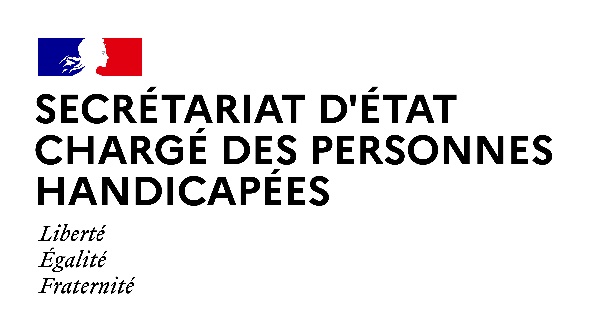 AGENDAAgenda prévisionnel de Madame Sophie CLUZELdu lundi 8 mars au VENDREDI 12 MARS 2021Paris, le 8 mars 2021LUNDI 8 MARS 2021Journée internationale des droits des femmes09h00 : Accès au droit => Echange avec l'association « Droit pluriel » autour des actions mises en œuvre pour les femmes en situation de handicap en matière d'accès au droit   (Montreuil)10h30 : Accompagnement et réinsertion => Visite du Centre d'hébergement d'urgence 
« Inès Lyautey » réservé aux jeunes femmes et géré par la Croix Rouge française  (Paris)12h30 : Pouvoir d’agir au féminin => Entretien avec M. Richard FERRAND, Président de l'Assemblée nationale, suivi d’un webinaire sur le thème « Pouvoir d’agir au féminin, quels leviers institutionnels ? » avec la participation des députées mobilisées sur les droits des femmes ainsi que des femmes en situation de handicap aux histoires de vie et parcours inspirants  (Assemblée nationale)17h00 :  Emploi => Déplacement dans une entreprise adaptée de l’Association pour l’insertion et la réinsertion professionnelle et humaines des handicapés (ANRH), en présence de 
Mme Brigitte KLINKERT, Ministre déléguée auprès de la ministre du Travail, de l’Emploi et de l’Insertion, chargée de l’Insertion  (Paris)MARDI 9 MARS 202111h50 : Questions orales sans débat  (Sénat)14h30 : Examen par le Sénat de la proposition de loi portant diverses mesures de justice sociale  	(Sénat)19h30 : Réunion de ministres relative à la « COVID19 » présidée par le Premier ministre  (Audioconférence)MERCREDI 10 MARS 2021	10h30 : Conseil des ministres(Palais de l’Elysée)15h00 : Questions au Gouvernement  (Sénat)17h00 : Entretien avec les associations gestionnaires d’établissements et services médico-sociaux sur l’évolution de la situation sanitaire  (Visioconférence)JEUDI 11 MARS 2021Dans le cadre de la Stratégie nationale pour l’autisme : déplacement dans le département de la Corrèze (19) en présence de Mme Claire COMPAGNON, Déléguée interministérielle à la stratégie nationale pour l'autisme et les troubles du neuro-développement08h45 : Visite de l’entreprise « Andros Confiseries » et présentation du projet d’inclusion professionnelle en faveur des jeunes autistes  (Altillac et Beaulieu-sur-Dordogne)11h15 : Visite du dispositif d'autorégulation pour les élèves autistes de la Fondation 
Jacques Chirac - Ecole Michel Peyramaure  (Brive-la-Gaillarde)14h35 : Visite de l'Unité d'Enseignement en Maternelle Autisme (UEMA) de la Fondation 
Jacques Chirac - Ecole La Jaloustre - et table ronde avec l’ensemble des parties prenantes  (Ussel)VENDREDI 12 MARS 202115h00 : Lancement du TechLab - APF France handicap sur le thème « Nouvelles technologies et handicap : de la co-conception à l’appropriation »  (Webinaire)Contact presse : 
seph.communication@pm.gouv.fr